Fonds de la Formation Continuée des travailleurs de l’ISP bruxelloiseC/o FeBISP Cantersteen, Galerie Ravenstein 3, boîte 4 – 1000 BruxellesTél : 02 537 72 04 – Courriel : ngo@febisp.beSite Web : http://www.febisp.beLe FFCISP en collaboration avec l’ABBET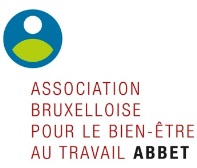 FORMULAIRE N°5 DE DEMANDE – Date limite d’introduction au 30/09/2019ACQUISITION DE MATÉRIEL DE PRÉVENTION - 20191. Coordonnées de l’organisme qui introduit la demande2. Personnes de contact3. Description du matériel de prévention4. Consultation du personnel et concertation paritaire4.1. En cas de présence dans votre institution d’une délégation syndicale interne ou du Comité de Prévention et de Protection au Travail (CPPT),► veuillez informer l’ensemble du personnel et compléter l’avis des représentants syndicaux.4.2. À défaut de représentants syndicaux au sein de votre institution, ► veuillez compléter l’attestation sur l’honneur ci-dessous et envoyer pour info ce formulaire de demande aux trois permanents syndicaux par mail (avec copie à ngo@febisp.be)NB : Joindre à la demande l’offre de prix5. RGPD6. Mise en concurrenceNous vous rappelons que les asbl sont tenues de respecter la mise en concurrence des offres de formation / prestations pour les demandes d’intervention au Fonds. (Selon la législation en matière de marchés publics) Les actions ne peuvent être entreprises avant l’accord du FFCISPDate, nom, fonction et signature du responsable avec cachet de l’organismeNom:      	Adresse :      Nombre de travailleurs salariés:      	Et en Equivalents Temps Plein :      Numéro de compte  IBAN : BE     Chargé du suivi de la demandeNom :      	Prénom :      	Téléphone :      Fonction :      	                                             Courriel :                @          Conseiller en prévention interne ou externeNom :      	Prénom :      	Téléphone :      Fonction :      	                                             Courriel :                @          Quel matériel ? Transmettre une fiche descriptive du matérielMotivation de la demande d’acquisition (à qui le matériel est destiné, y a-t-il un lien avec l’analyse de risques ou une obligation, … ?) :      Coût du matériel :       et montant demandé au FFCISP :      AVIS SYNDICALAVIS SYNDICALAVIS SYNDICALNOM et Prénom : NOM et Prénom :NOM et Prénom :NOM et Prénom : NOM et Prénom :NOM et Prénom :Mandat: DS  / CPPT  / CE Mandat: DS  / CPPT  / CE Mandat:   DS    /   CPPT    / CE Organisation syndicaleCNE   - SETCa   - CGSLB Organisation syndicaleCNE   - SETCa   - CGSLB Organisation syndicaleCNE   - SETCa   - CGSLB Signature :Signature :Signature :ATTESTATION SUR L’HONNEURNOM et Prénom du responsable :Atteste que :L’ensemble du personnel de l’institution a été informé de la demandeLes bénéficiaires du matériel ont marqué leur accordAtteste que :L’ensemble du personnel de l’institution a été informé de la demandeLes bénéficiaires du matériel ont marqué leur accordAtteste que :L’ensemble du personnel de l’institution a été informé de la demandeLes bénéficiaires du matériel ont marqué leur accordAtteste que :L’ensemble du personnel de l’institution a été informé de la demandeLes bénéficiaires du matériel ont marqué leur accordAtteste que :L’ensemble du personnel de l’institution a été informé de la demandeLes bénéficiaires du matériel ont marqué leur accordEn vertu du Règlement européen pour la protection des données (RGPD), les données personnelles des bénéficiaires des actions en matière de bien-être au travail (BET) que vous communiquez sont utilisées exclusivement pour la justification auprès de la COCOF et d’ACTIRIS.Vous êtes tenu d’informer les bénéficiaires des actions en matière de BET qu’ils peuvent à tout moment consulter leurs données personnelles, en demander la rectification en cas d’erreur ou en demander la suppression en vertu de votre droit à l’oubli. 